 Krewe Des Chiens Jester Registration  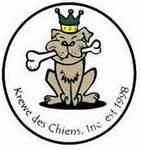 $100 Court Jester, Royal Position GUARANTEED Royal Position. Includes one Krewe Membership per person/dog, VIP Parade Position, a 2016 Krewe Des Chiens T-Shirt, and a Commemorative Pet Tag! Please complete the following registration form and enclose payment.  You will be contact by email to confirm your donation/purchase and again prior to the parade with parade details and instructions.   Member:  Name of the Krewe Member (Human) _____________________________________________________  Dog’s Name: ____________________________  Breed: ____________________________________  Phone: _________________________  Email Address: _________________________________________________  Mailing Address:______________________________________________________________________________________  Payment Method: (  ) Cash  (  )Check #_______Credit Card:  ( ) Visa  ( ) MC  ( ) Discover ( ) Amex   $_____Addl. Donation ________Total   Card number:  __ __  __  __  __  __  __  __  __  __  __  __  __  __  __   __      Exp __ __ /__ __  	CCV Code: __ __ __   	Billing Zip Code :  __ __  __  __  __  __    Completed forms may be mailed to: Krewe Des Chiens,  P.O. Box 62366, Lafayette LA 70596-2366 OR turned into Lafayette Veterinary Care Center at 110 Perard Street.   Checks may be made payable to Krewe Des Cheins, Inc.  Please ensure the attached Liability Waiver- “Participant Agreement Release”. Parade Registration will not be considered complete until this release is signed and received. 